2019 йил 14 январ куни Ўзбекистон Республикаси Қуролли Кучлари ташкил этилганининг 27 йиллиги  ва Ватан ҳимоячилари куни муносабати билан байрам тадбири ўтказилди. Унда туман ҳокими Х.Оқбутаев иштирок этди.  Байрам муносабати билан ҳарбийларга фахрий ёрлиқлар берилди ва эсдалик совғалари топширилди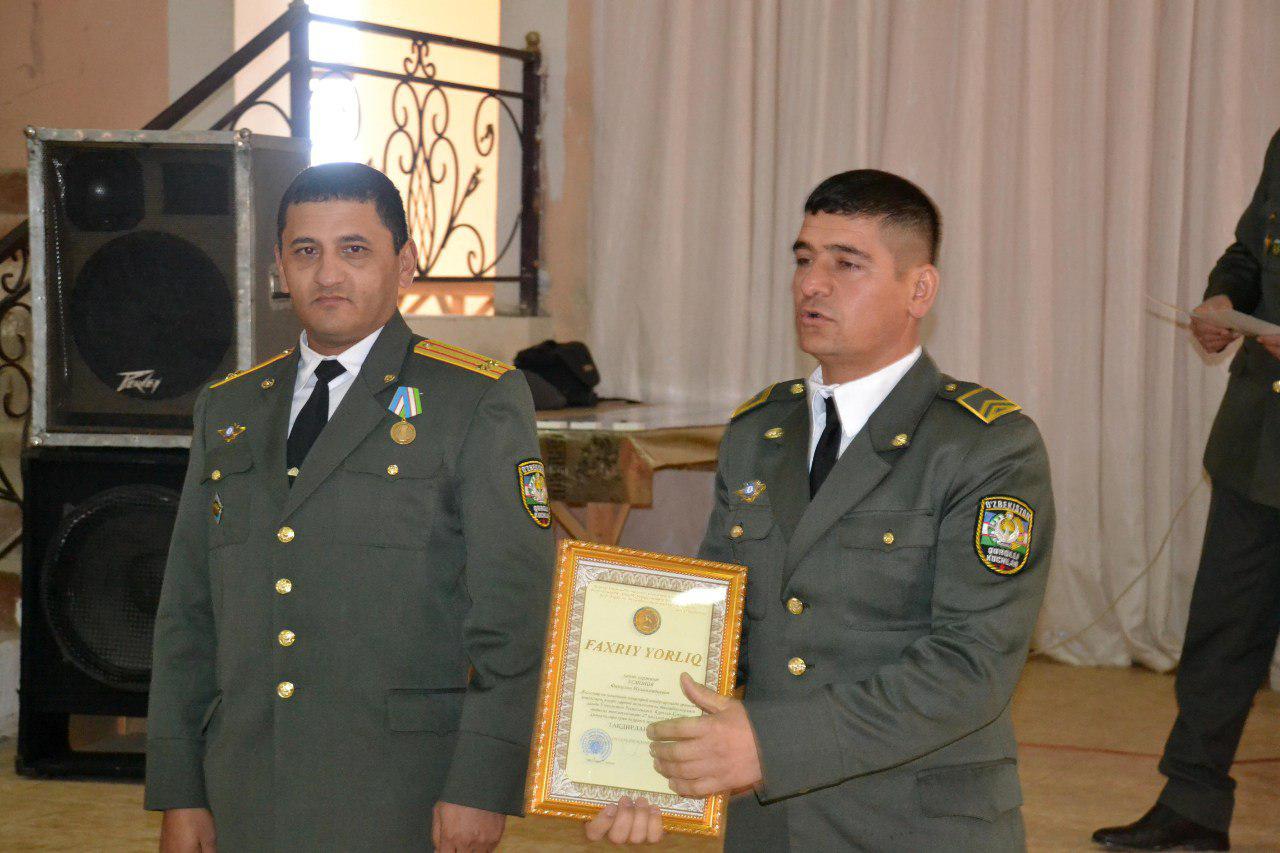 